ΘΕΜΑ : ΠΡΟΣΚΛΗΣΗ ΥΠΟΒΟΛΗΣ ΟΙΚΟΝΟΜΙΚΩΝ ΠΡΟΣΦΟΡΩΝ ΓΙΑ ΤΗΝ ΗΜΕΡΗΣΙΑ ΣΧΟΛΙΚΗ ΕΚΔΡΟΜΗ ΤΩΝ ΜΑΘΗΤΩΝ ΤΟΥ   1ου  ΓΥΜΝΑΣΙΟΥ ΠΟΛΙΧΝΗΣΤο σχολείο μας προκηρύσσει διαγωνισμό για τη διοργάνωση της ημερήσιας εκδρομής στην Αρναία Χαλκιδικής. Δικαίωμα συμμετοχής στο διαγωνισμό έχουν μόνο ταξιδιωτικά πρακτορεία που διαθέτουν ισχύουσα άδεια λειτουργίας από τον ΕΟΤ.Στοιχεία Εκδρομής :Τόπος : Αρναία ΧαλκιδικήςΧρόνος :  19 Απριλίου 2016 Συμμετέχοντες μαθητές : 160  Συνοδοί καθηγητές : 15 Μετακίνηση : ΟδικώςΠρόγραμμα Επισκέψεων :Αναχώρηση από το σχολείο στις 08:00, άφιξη στην Αρναία Χαλκιδικής και στη συνέχεια μετάβαση στο Άλσος της Αγίας Παρασκευής Αναχώρηση από το Άλσος στις 17:00 και επιστροφή στο σχολείο.Απαραίτητοι Όροι :Ασφάλεια αστικής ευθύνης και ευθύνης διοργανωτήΛεωφορεία σύγχρονα σε άρτια κατάσταση, σύμφωνα με την υπάρχουσα νομοθεσία, διαθέσιμα σε όλη τη διάρκεια της εκδρομήςΔωρεάν συμμετοχή των συνοδών καθηγητώνΟι οικονομικές προσφορές θα πρέπει να :Προσφέρουν τιμή για το λεωφορείοΚατατεθούν σε κλειστούς φακέλους στο γραφείο της Διεύθυνσης του 1ου Γυμνασίου ΠολίχνηςΝα συνοδεύονται από υπεύθυνη δήλωση ότι το πρακτορείο διαθέτει ειδικό σήμα λειτουργίας σε ισχύ.         	 Ο Διευθυντής                                                             Ζαβλιάρης Αθανάσιος ΕΛΛΗΝΙΚΗ ΔΗΜΟΚΡΑΤΙΑ  ΥΠΟΥΡΓΕΙΟ ΠΑΙΔΕΙΑΣ, ΕΡΕΥΝΑΣ & ΘΡΗΣΚ/ΤΩΝΠΕΡ. Δ/ΝΣΗ Π.& Δ. ΕΚΠ/ΣΗΣ ΚΕΝΤΡΙΚΗΣ ΜΑΚΕΔΟΝΙΑΣ Δ/ΝΣΗ Δ. Ε. ΔΥΤΙΚΗΣ ΘΕΣ/ΝΙΚΗΣ Προς :Δ/ΝΣΗ Δ/ΒΑΘΜΙΑΣ ΕΚΠ/ΣΗΣ ΔΥΤ. ΘΕΣ/ΝΙΚΗΣ1ο Γυμνάσιο ΠολίχνηςΤαχ. Δ/νση     : Σχολείου 1Τ.Κ.                : 56429Πληροφορίες : κ. Ζαβλιάρης ΑθανάσιοςΤηλ.–FAX      : 2310/655-704e-mai              :  mail@1gym-polichn.thess.sch.gr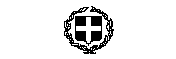 